Skjervøy båtforening 28.09.2021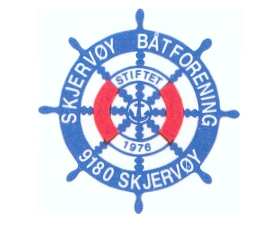 Referat fra styremøte -2- 2021Sted: Klubbhuset tirsdag 28.sept. 2021 kl. 19.00Til stede: Kjell Hugo, Arnt Jostein, Roger, HåvardSaker:7/21	Reforhandling av leieavtalen med Einarsen ved br.7Daglig leder tar kontakt med Einarsen med et skriftlig forslag av avtalen for 5 nye år, på kr 3500 i mnd.   8/21	Lys og strømsøyler brygge 1.Styret vedtok tilbudet fra Stig Trætten, se vedlagt tilbud.   9/21 Slippen, oppdatering ift. Arbeid med hus og lignende.-Vi tilbyr han Artis til å fullføre arbeidet med huset. -Behov for en liten dugnad ved slippen til våren., og muligens en liten utbedring ved opptaket på slippen. 10/21	Behov for ettersyn av bryggefortøyninger Brygge 7 ser bra ut. Brygge 1 står for tur for ettersyn. Brygge 3 mangler ei fortøyning på utsiden, der den skulle vært kryss fortøyd. Dette bør utbedres til våren. Brygge 4 bør vi gå over loddene, for sjekk (muligens tatt i løpet av høsten). 11/21 Utleie av klubbhuset til private fester.Vi bør ha en minste aldersgrense for utleie av lokalet. Styret bør avgjøre hver sak ang. utleie. Utleie av huset; 25 tusen, garasje; 10 tusen og bryggeplasser; 150 kr døgnet til hvalturisme, disse avtalene bør styret få inn fortest mulig for gjennomgang.  12/21 Restanser.Iht. lister, Arnt Jostein e på sak.. Purring sendt ut. 13/21 Evt.  Formann tar en prat med Frank Bless og Tore Eriksen ang. ny bryggevakt i brygge 8 Møtet hevet kl. 21.15Roger(ref)